«ҚОСТАНАЙ ГУМАНИТАРЛЫҚ КОЛЛЕДЖІ» МЕКЕМЕСІУЧРЕЖДЕНИЕ «КОСТАНАЙСКИЙ ГУМАНИТАРНЫЙ КОЛЛЕДЖ»                                                         2022-2023 оқу жылына арналғанкітапхананың жұмыс жоспарыПлан работы библиотекина 2022-2023учебный годПедагогикалық кеңестің отырысында қаралды және мақұлданды2022 жылғы  31.08 № 1 хаттамаРассмотрен и одобрен на заседании педагогического советаПротокол № 1 от  31.08.2022г.Мақсаты /Цель: способствовать формированию мотивации пользователей к саморазвитию,
самообразованию через предоставление необходимых информационных
ресурсов, через обеспечение открытого полноценного доступа к информации.
Міндеттері /Задачи:- активизировать читательскую активность обучающихся, находить
новые формы приобщения к чтению через реализацию Концепции «Читающий колледж»;-пополнение фонда новой художественной  литературой с
помощью акции «Подари книгу колледжу»;
-продолжить работу над повышением качества и доступности
информации, качеством обслуживания пользователей;
-формировать комфортную библиотечную среду;
-обучать читателей пользоваться книгой и другими носителями
информации, поиску, отбору и умению оценивать информацию;
-формировать эстетическую и экологическую культуру, интерес к
здоровому образу жизни;
- организовать досуг в условиях библиотеки с учетом интересов,
потребностей, обучающихся для развития содержательного общения и
воспитания культуры.
Кітапхана жұмысының бағыттары бойынша іс-шаралар жоспарыПлан мероприятий по направлениям работы библиотекиЗаведующая библиотекой			Коробко Н.П.Тәрбиені нормативтік құқықтық қамтамасызету/Нормативное правовое обеспечение воспитанияКонституция Республики Казахстан (принята на республиканском референдуме 30 августа 1995 года);Национальный план развития РК до 2025 года, утвержденный Указом  Президента РК №521 от 02.02.2022 г. «Об утверждении Национального плана развития РК до 2025 года и признании утратившими силу некоторых указов Президента РК»Постановление Правительства РК №726 от 12.10.2021 года №726 «Об утверждении национального проекта «Качественное образование «Образованная нация»;Закон  «О государственных символах Республики Казахстан»;Кодекс Республики Казахстан от 26 декабря 2011 года «О браке (супружестве) и семье» № 518-IVЗакон Республики Казахстан от 27 июля 2007 года «Об образовании»;Закон «О языках» в Республике Казахстан» от 11 июля 1997 года № 151-I;Конвенция о правах ребенка 8 июня 1994 года;Комплексный план по поддержке детей-сирот и детей, оставшихся без попечения родителей на 2020-2023 годы;Закон Республики Казахстан от 8 августа 2002 года «О правах ребёнка в Республике Казахстан»;Закон Республики Казахстан «О профилактике правонарушений среди несовершеннолетних и предупреждении детской безнадзорности и беспризорности» от 9 июля 2004 года № 591-II;Закон Республики Казахстан от 4 декабря 2009 года №214 «О профилактике бытового насилия»;Закон  Республики Казахстан   «О профилактике заболевания СПИДом» от 7 июля 2006 года № 172-III;Закон  Республики Казахстан  «О профилактике и ограничении  табакокуре¬ния» от 10 июля 2002 года N 340-II;Закон  Республики Казахстан «О религиозных объединениях и религиозной деятельности» от 11 октября 2011 года № 483-IV;Об утверждении Государственной программы по противодействию религиозному экстремизму и терроризму в Республике Казахстан на 2018 - 2022 годы.  Постановление Правительства Республики Казахстан от 15 марта 2018 года № 124;Концептуальные основы воспитания в условиях реализации Программы «Рухани жаңғыру» № 145 от 15.04.2019;Концептуальные подходы к развитию инклюзивного образования в Республике Казахстан, утвержденные приказом Министра образования и науки Республики Казахстан от 1 июня 2015 года № 348;Концепция по переходу Республики Казахстан к «зелёной экономике», утверждённая Указом Президента Республики Казахстан от 30 мая 2013 года № 577;Национальный  проект  «Зелёный Казахстан»Государственная Программа «Цифровой Казахстан», утверждённая постановлением Правительства Республики Казахстан от 12 декабря   2017 года № 827;Закон «О государственной  молодёжной политике в Республике Казахстан» от 7 июля 2004 года N 581;Закон Республики  Казахстан от 30 декабря 2016 года № 42-VI «О волонтёрской деятельности» (с изменениями от 11.07.2017 г.)Антикоррупционная стратегия Республики Казахстан на 2015-2025 годы, утверждённая Указом Президента Республики Казахстан от 26 декабря 2014 года № 986; Закон Республики Казахстан от 18 ноября 2015 года № 410-V «О противодействии коррупции»;Областной проект «Үндестік»;Концепция «Читающий колледж» на 2022-2025 годы;Локальные акты колледжа;Межведомственный план по развитию межэтнических отношений в Костанайской области на 2022 г.;Приказ Министра образования и науки Республики Казахстан от 6 апреля 2020 года № 130 "Об утверждении Перечня документов, обязательных для ведения педагогами организаций среднего, технического и профессионального, послесреднего образования, и их формы" (с изменениями от 27 августа 2022 года № 29326)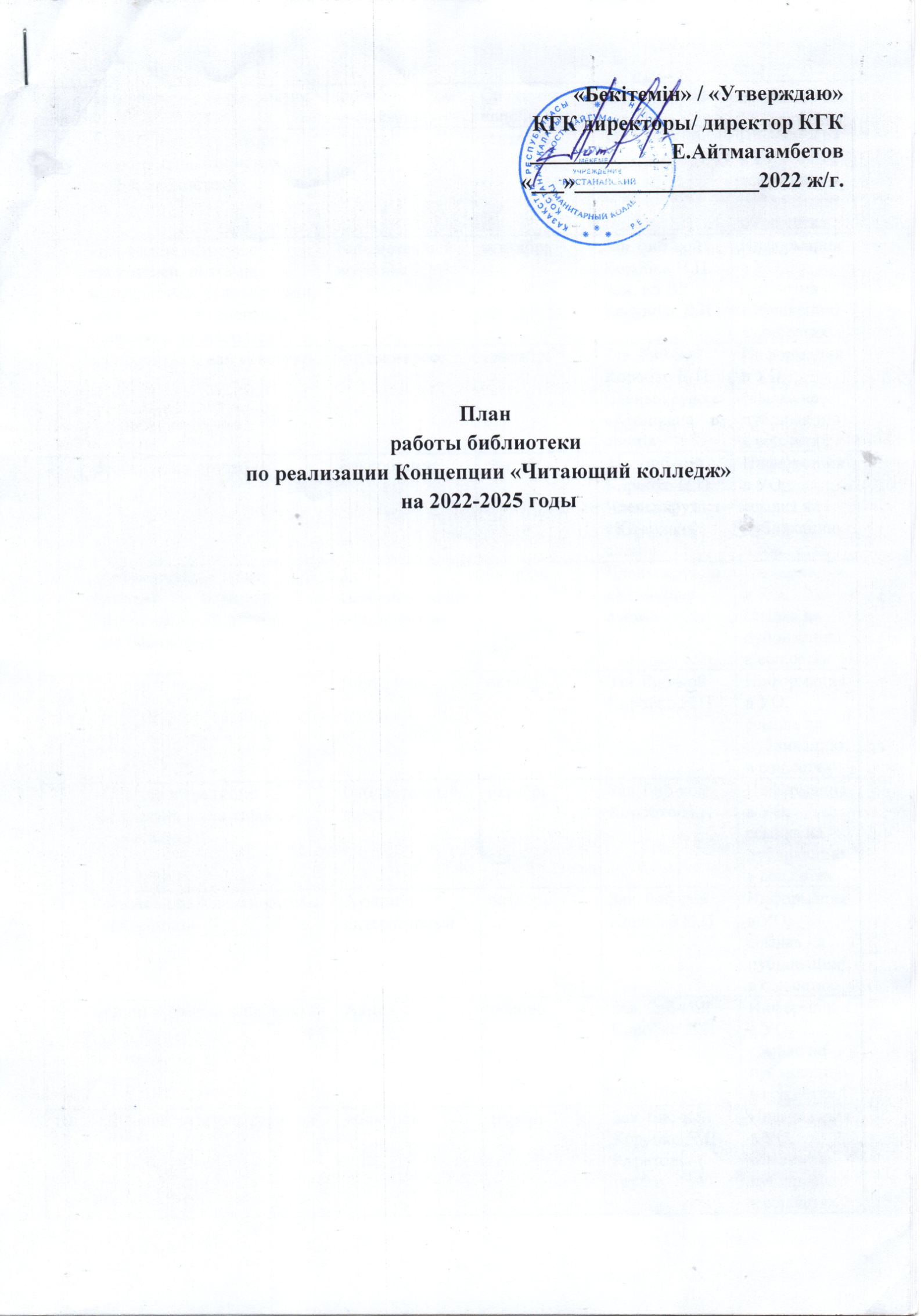 
№
№Қаралатын мәселелер бойынша жұмыстардың атауыНаименование работ, рассматриваемых вопросов
Орындау мерзіміСрок
исполненияИндикаторлар /соңғы нәтижеИндикаторы/конечный результат ЖауаптыларОтветственные
ЖауаптыларОтветственные
1. Кітапхананың жаппай жұмысы. "Оқу колледжі" тұжырымдамасын іске асыру/Массовая работа библиотеки. Реализация Концепции «Читающий колледж»1. Кітапхананың жаппай жұмысы. "Оқу колледжі" тұжырымдамасын іске асыру/Массовая работа библиотеки. Реализация Концепции «Читающий колледж»1. Кітапхананың жаппай жұмысы. "Оқу колледжі" тұжырымдамасын іске асыру/Массовая работа библиотеки. Реализация Концепции «Читающий колледж»1. Кітапхананың жаппай жұмысы. "Оқу колледжі" тұжырымдамасын іске асыру/Массовая работа библиотеки. Реализация Концепции «Читающий колледж»1. Кітапхананың жаппай жұмысы. "Оқу колледжі" тұжырымдамасын іске асыру/Массовая работа библиотеки. Реализация Концепции «Читающий колледж»1. Кітапхананың жаппай жұмысы. "Оқу колледжі" тұжырымдамасын іске асыру/Массовая работа библиотеки. Реализация Концепции «Читающий колледж»1. Кітапхананың жаппай жұмысы. "Оқу колледжі" тұжырымдамасын іске асыру/Массовая работа библиотеки. Реализация Концепции «Читающий колледж»
№
№Қаралатын мәселелер бойынша жұмыстардың атауыНаименование работ, рассматриваемых вопросов
Орындау мерзіміСрок
исполненияИндикаторлар /соңғы нәтижеИндикаторы/конечный результат ЖауаптыларОтветственные
ЖауаптыларОтветственные
11«Библиотека- территория успеха»-День открытых дверей библиотеки14.09.2022информация в СМИ, публикация в соц.сетяхЗаведующая библиотекойЗаведующая библиотекой22Книжная выставка "Духовное наследие в созвездии веков" к 100- летию Сырбая Мауленова и 125-летию Мухтара Ауэзова2 неделя сентябряФотоотчётЗаведующая библиотекойЗаведующая библиотекой33Буккроссинг «Книга ищет друзей» В течение годапубликация в соц.сетяхфотоотчётЗаведующая библиотекойЧлены кружка «Кітапхана әлемі»Заведующая библиотекойЧлены кружка «Кітапхана әлемі»44Библио-кросс «Я прочитал и вам советую»3 неделя сентябряинформация в СМИ, публикация в соц.сетяхЗаведующая библиотекойЗаведующая библиотекой55День самоуправления в библиотеке «Библиотекарь- значит креативный», в рамках празднования Дня библиотекаря21 октября информация в СМИ, публикация в соц.сетяхЧлены кружка «Кітапхана әлемі»Члены кружка «Кітапхана әлемі»66Творческие встречи с писателями, поэтами, музыкантами, художниками, актерами, спортсменами, знаменитыми земляками/ Библиотечный журфикс/В течение годаинформация в СМИ, публикация в соц.сетяхЗаведующая библиотекойЗам. по ВРЗаведующая библиотекойЗам. по ВР77Мероприятия, посвященные Дню Республики (25  октября)1. Челлендж стихотворений «Моя Родина- мой Казахстан»2.  Книжная выставка «Замануи Қазақстан: реалиялар мен перспективаларСовременный Казахстан: реалии и перспективы24-25 октябряИнформация в СМИ, фотоотчётЗаведующая библиотекойЗаведующая библиотекой88100- летию Маншук Маметовой (книжная выставка)4 неделя октябряфотоотчётЗаведующая библиотекойЗаведующая библиотекой99Конкур эссе «Книги, изменившие мою жизнь» 18 ноября Информация в СМИ, фотоотчётЗаведующая библиотекойПреподаватель русского языка и литературыЗаведующая библиотекойПреподаватель русского языка и литературы1010Библиотечный квилт «Художественная литература о твоей профессии»4 неделя ноябряИнформация в СМИ, фотоотчётЗаведующая библиотекойЗаведующая библиотекой1111Книжная выставка, посвященная Дню независимости РК «Тәуелсіздік- халықтың басты жетістігі»/ «Главное достижение народа-Независимость»2 неделя декабряИнформация в СМИ, фотоотчётЗаведующая библиотекойЗаведующая библиотекой1212Интеллектуально- литературная игра "Что? Где? Когда?"24.10.2022Информация в СМИ, фотоотчётЗаведующая библиотекойЗаведующая библиотекой1313Конкурс «Самая читающая группа»С 6-15 февраляИнформация в СМИ, фотоотчётКураторы группЗаведующая библиотекойКураторы группЗаведующая библиотекой1414Акция «Что читает куратор?»2 неделя мартаИнформация в СМИ, фотоотчётЧлены кружка «Кітапхана әлемі»Члены кружка «Кітапхана әлемі»1515Библио- кросс «Читаем вместе книги»1 неделя апреляфотоотчётЧлены кружка «Кітапхана әлемі»Члены кружка «Кітапхана әлемі»1616Книжная выставка «Поэтами воспетый отчий край»2 неделя апреляиинформация в СМИ, фотоотчётЗаведующая библиотекойЗаведующая библиотекой1717Книжная выставка, посвященная Дню Победы «Вечная слава героям!»1 неделя маяфотоотчётЗаведующая библиотекойЧлены кружка «Кітапхана әлемі»Заведующая библиотекойЧлены кружка «Кітапхана әлемі»1818Тематическая полка «31 мая - День памяти жертв политических репрессий»3 неделя маяфотоотчётЗаведующая библиотекойЗаведующая библиотекой1919Фотоконкурс «Нас объединила книга»4 неделя маяфотоотчётЗаведующая библиотекойЧлены кружка «Кітапхана әлемі»Заведующая библиотекойЧлены кружка «Кітапхана әлемі»2020Мероприятия, посвященные Дню символов РК1.Книжные выставки2.Акция, посвящённая Дню государственных символов РК.3.Викторина «Я патриот», посвящённая Дню государственных символов Республики Казахстан1 неделя июняиинформация в СМИ, фотоотчётЗаведующая библиотекойЗаведующая библиотекой2. Кітапхана қорымен және оның сақталуымен жұмыс /Работа с библиотечным фондом и его сохранностью2. Кітапхана қорымен және оның сақталуымен жұмыс /Работа с библиотечным фондом и его сохранностью2. Кітапхана қорымен және оның сақталуымен жұмыс /Работа с библиотечным фондом и его сохранностью2. Кітапхана қорымен және оның сақталуымен жұмыс /Работа с библиотечным фондом и его сохранностью2. Кітапхана қорымен және оның сақталуымен жұмыс /Работа с библиотечным фондом и его сохранностью2. Кітапхана қорымен және оның сақталуымен жұмыс /Работа с библиотечным фондом и его сохранностью2. Кітапхана қорымен және оның сақталуымен жұмыс /Работа с библиотечным фондом и его сохранностью
№
№Қаралатын мәселелер бойынша жұмыстардың атауыНаименование работ, рассматриваемых вопросов
Орындау мерзіміСрок
исполненияИндикаторлар /соңғы нәтижеИндикаторы/конечный результат ЖауаптыларОтветственные
ЖауаптыларОтветственные
11Прием и обработка поступивших учебников: оформление накладных, запись в инвентарную книгу, штемпелевание, контрольные листки.Сентябрь Заполнение документацииЗаведующая библиотекойЗаведующая библиотекой22Прием и выдача учебниковВ течение годаИнформацияЗаведующая библиотекойЗаведующая библиотекой 3 3Проведение работы по сохранности учебного фонда (рейды по группам с проверкой учебников, акции- декламации «Береги учебник!»Ежемесячно 4 неделя ИнформацияЗаведующая библиотекойЗаведующая библиотекой44Работа по заказу учебников, планируемых к использованию в новом учебном году с согласованием руководителей ЦМК, заведующими отделений, администрации.СентябрьПланЗаведующая библиотекойЗаведующая библиотекой55Информирование преподавателей и обучающихся о новых поступлениях литературыПо мере поступленияИнформация в соц.сетиЗаведующая библиотекойЗаведующая библиотекой66Диагностика обеспеченности
обучающихся колледжа учебниками
на 2022-2023 учебный год.3 неделясентября ИнформацияЗаведующая библиотекойЗаведующая библиотекой77Расстановка и проверка фонда,
работа по сохранности фонда.В течение годаИнформацияЗаведующая библиотекойЗаведующая библиотекой88Контроль за правильностью
расстановки книг в фонде.Постоянно ИнформацияЗаведующая библиотекойЗаведующая библиотекой99Своевременный прием,
систематизация, техническая
обработка и регистрация новых
поступлений.В течении годаИнформацияЗаведующая библиотекойЗаведующая библиотекой1010Списание литературы
и учебников.В конце годаСправка Заведующая библиотекойЗаведующая библиотекой1111Контроль за своевременным
возвратом в библиотеку выданных
изданий (работа с задолжниками)1 раз в месяцСправка Заведующая библиотекойЗаведующая библиотекой3. Справочно-библиографическая и информационная работа.
Работа по пропаганде библиотечно-библиографических знаний3. Справочно-библиографическая и информационная работа.
Работа по пропаганде библиотечно-библиографических знаний3. Справочно-библиографическая и информационная работа.
Работа по пропаганде библиотечно-библиографических знаний3. Справочно-библиографическая и информационная работа.
Работа по пропаганде библиотечно-библиографических знаний3. Справочно-библиографическая и информационная работа.
Работа по пропаганде библиотечно-библиографических знаний3. Справочно-библиографическая и информационная работа.
Работа по пропаганде библиотечно-библиографических знаний3. Справочно-библиографическая и информационная работа.
Работа по пропаганде библиотечно-библиографических знаний
№
№Қаралатын мәселелер бойынша жұмыстардың атауыНаименование работ, рассматриваемых вопросов
Орындау мерзіміСрок
исполненияИндикаторлар /соңғы нәтижеИндикаторы/конечный результат ЖауаптыларОтветственные
ЖауаптыларОтветственные
11Формирование информационно-библиографической культуры:
«Знакомство с библиотекой» для
новых обучающихсяСентябрь- октябрьИнформацияЗаведующая библиотекойЗаведующая библиотекой22Выполнение справок по запросам
пользователей.В течении годаВедение журнала учетаЗаведующая библиотекойЗаведующая библиотекой33Консультации и пояснения правил
работы у книжного фонда1 раз в семестрИнформацияЗаведующая библиотекойЗаведующая библиотекой44Обзоры новых книгПо мере поступленияИнформацияЗаведующая библиотекойЗаведующая библиотекой55Организация выставок просмотра
новых книгПо мере поступленияВыставка Заведующая библиотекойЗаведующая библиотекой66Ведение журнала учёта
библиографических справокПостоянно Журнал учета Заведующая библиотекойЗаведующая библиотекой77Проведение библиотечных уроков,
пропаганда ББЗВ течении годаИнформация Заведующая библиотекойЗаведующая библиотекой4. Оқырмандармен жеке жұмыс /Индивидуальная работа с читателями4. Оқырмандармен жеке жұмыс /Индивидуальная работа с читателями4. Оқырмандармен жеке жұмыс /Индивидуальная работа с читателями4. Оқырмандармен жеке жұмыс /Индивидуальная работа с читателями4. Оқырмандармен жеке жұмыс /Индивидуальная работа с читателями4. Оқырмандармен жеке жұмыс /Индивидуальная работа с читателями4. Оқырмандармен жеке жұмыс /Индивидуальная работа с читателями
№
№Қаралатын мәселелер бойынша жұмыстардың атауыНаименование работ, рассматриваемых вопросов
Орындау мерзіміСрок
исполненияИндикаторлар /соңғы нәтижеИндикаторы/конечный результат ЖауаптыларОтветственные
ЖауаптыларОтветственные
 1 1Перерегистрация читателей
(прибытие/выбытие,
перерегистрация групп)Январь Книжный формулярЗаведующая библиотекойЗаведующая библиотекой 2 2Организованная запись новых
читателей  в
учебную библиотекуСентябрь- октябрьАналитический отчётЗаведующая библиотекойЗаведующая библиотекой 3 3Обслуживание читателей на
абонементе: обучающихся,
педагогов, технического
персонала, родителейВ течение годаПамяткиЗаведующая библиотекойЗаведующая библиотекой 4 4Обслуживание читателей в
читальном зале: преподавателей,
обучающихся.В течение годаИнформация Заведующая библиотекойЗаведующая библиотекой5 5 Рекомендательные беседы
при выдаче книг. Рекомендательные и
рекламные беседы о новых
книгах, энциклопедиях,
журналах, поступивших в
библиотеку.По мере поступления Рекомендательные пособияЗаведующая библиотекойЗаведующая библиотекой6   6   Индивидуальные беседы о
прочитанном в книге.В течение годапротоколЗаведующая библиотекойЗаведующая библиотекой 7 7Просмотр читательских
формуляров с целью
выявления задолжников1  раз в месяцРейды по группамЗаведующая библиотекойЗаведующая библиотекой 8 8Проведение беседы с вновь
записавшимися читателями
о культуре чтения книг.При записи Информационный  материал Заведующая библиотекойЗаведующая библиотекой 9 9Рейды по группам по изучению
состояния учебников1 раз в месяцИнформационный  материалЧлены кружка «Кітапхана әлемі»Члены кружка «Кітапхана әлемі»5. Ғылыми-әдістемелікжәнеақпараттыққамтамасызету/Научно-методическое и информационное обеспечение5. Ғылыми-әдістемелікжәнеақпараттыққамтамасызету/Научно-методическое и информационное обеспечение5. Ғылыми-әдістемелікжәнеақпараттыққамтамасызету/Научно-методическое и информационное обеспечение5. Ғылыми-әдістемелікжәнеақпараттыққамтамасызету/Научно-методическое и информационное обеспечение5. Ғылыми-әдістемелікжәнеақпараттыққамтамасызету/Научно-методическое и информационное обеспечение5. Ғылыми-әдістемелікжәнеақпараттыққамтамасызету/Научно-методическое и информационное обеспечение5. Ғылыми-әдістемелікжәнеақпараттыққамтамасызету/Научно-методическое и информационное обеспечение
№Қаралатын мәселелер бойынша жұмыстардың атауыНаименование работ, рассматриваемых вопросов
Қаралатын мәселелер бойынша жұмыстардың атауыНаименование работ, рассматриваемых вопросов
Орындау мерзіміСрок
исполненияИндикаторлар /соңғы нәтижеИндикаторы/конечный результат Индикаторлар /соңғы нәтижеИндикаторы/конечный результат ЖауаптыларОтветственные
1Ведение документации по работе библиотекиВедение документации по работе библиотекиВ течение годаИнформация, отчетИнформация, отчетЗаведующая библиотекой2Рассмотрение вопросов работы библиотеки на заседании педагогического советаРассмотрение вопросов работы библиотеки на заседании педагогического советаВ течение годаИнформация  на пед.советахИнформация  на пед.советахЗаведующая библиотекой3Работа предметного кружка «Кітапхана әлемі»Работа предметного кружка «Кітапхана әлемі»1 раз в месяцПротокол заседанияПротокол заседанияЧлены кружка «Кітапхана әлемі»